                                                                                                Obec Trnovec nad Váhom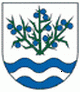 Materiál č. 7 na 7. zasadnutie Obecného zastupiteľstva v Trnovci nad Váhom dňa 20.07. 2015K bodu programu 8: „Kúpa nehnuteľnosti- pozemku, p. č. 1639/3 vo výmere 223 m2 v k. ú. Trnovec nad Váhom“1. Dôvodová správaDôvodová správa k materiálu č. 7 na 7. zasadnutie OZ v Trnovci nad Váhom Obec Trnovec nad Váhom, zastúpená starostom obce Ing. Rábekom, prejavila záujem o kúpu pozemku z dôvodu vybudovania chodníka, s parcelným číslom 1639/3, druh pozemku: zastavané plochy a nádvoria, s výmerou 223 m2, parcela registra „C“, ktorý je evidovaný  Okresným úradom v Šali, pre katastrálne územie: Trnovec nad/Váhom, na liste vlastníctva č. 574. Výlučným vlastníkom uvedeného pozemku je p. Tibor Ferencei. Po vzájomnej dohode bol vypracovaný návrh kúpnej zmluvy, v zmysle ktorej sa účastníci zmluvy dohodli, že predávajúci spomínanú nehnuteľnosť predá v podiele 1/1 t.j. vcelku kupujúcemu, ktorý ju od neho kupuje do svojho výhradného vlastníctva. Kúpna cena uvedenej nehnuteľnosti je na základe dohody medzi predávajúcim a kupujúcim určená vo výške 4460.- €.Návrh kúpnej zmluvy je prílohou tohto materiálu.